Publicado en Madrid, España el 08/01/2018 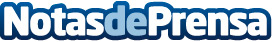 Crece la llegada de turistas españoles a Islandia, situando a España en el tercer puesto del ranking55.000 españoles eligieron como destino de su viaje a la isla de las auroras boreales, el fuego y el hielo, entre los meses de Enero a Noviembre de 2017Datos de contacto:Eladio LlamasMarketing y Comunicación // Island Tours915476094Nota de prensa publicada en: https://www.notasdeprensa.es/crece-la-llegada-de-turistas-espanoles-a Categorias: Nacional Viaje Entretenimiento Turismo http://www.notasdeprensa.es